            		 NRHEG Public School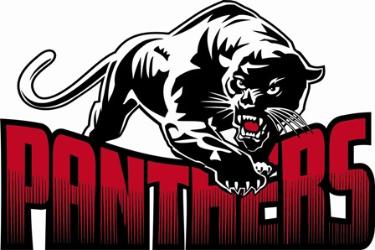                       	            Independent School District No. 2168High School				         Elementary School306 Ash Ave. South			  	         600 School St.New Richland, MN 56072	     	   	         Ellendale, MN 56026(507)465-3205			    	         (507)684-3181Fax (507)465-8633			      	         Fax (507)684-2108                                                 .   REQUEST FOR VOLUNTEER FORMCONTACT INFORMATIONCONTACT INFORMATIONProgram:Date:Requester’s Name:Position:Subject Area:Phone:Email Address:Email Address:VOLUNTEER POSITION INFORMATIONCategory: (Please mark the area of interest, limited one per form)__ Academic Support                                                           __ ELL                                     __ After School Homework Help     Please Specify: _____________________________             __ Reception                           __ Special Event__ Classroom Helper                                                            __ ECFE                                       Please specify: ____________________________________ Clerical/Copying                                                              __ ECSE                                  __ Other: ____________________________________________Computer                                      Volunteer Job Description/Responsibilities:                                             Number of Volunteers Requested: _____(Please be as specific as possible)Age the volunteer will be assisting:    __ Infant/toddler          __ 1-2 years old           __ 3 years old             __ 4-5 years old                                                                                  __ Kindergarten            __ 1-3rd grade               __ 4-6th grade            __ 7-12th grade                                                                                   __ 19-54 years               __ 55+Location job will be performed:     __ Classroom       __ Office        __Other: __________________________________ Length of Commitment:      __ One Time         __  Short Term          __ On-Going         __Summer  For One Time, Event Date/Details: ___________________________________________________________________________________________________________  For Ongoing Placements,   Day/s of Week:    M    T    W    Th    F    Sa    Su          Start Date: _______________________________  Start Time: __________________ am/pm    to __________________ am/pm             Shifts (please describe): _____________________________________________  Hour(s) per Time:  _________________         Location to Report To: _________________________________________________________________________________  Frequency:         __ Daily          __Weekly          __Monthly            __ Other: _________________________________________________________________________Qualifications Required:__ Adult                              __Youth (middle/high school)  __ Flexible Schedule        __Language: _________________________ Other: ____________________________________________________Other Special Training or Needs:Additional Information: Please share any other information that will help with placement or to be shared with potential volunteer. Submission instructionsPlease send form to the NRHEG School Office